江苏省医学会 ——————————-苏医会科普便函[2018]045号江苏省医学会关于推荐江苏省优秀双创导师及省优秀双创课程的通知各相关单位、各专科分会：根据省科协院士专家服务中心、省科协人才服务中心、省大众创业万众创新研究会关于评选江苏省优秀双创导师及省优秀双创课程的通知（苏科大人才发[2018]10号）精神，我会将开展江苏省优秀双创导师、江苏省优秀双创课程推荐工作，请有关单位结合实际情况积极申报。现将有关事宜通知如下：申报条件1、江苏省优秀双创导师申报条件：（1）拥护国家各项方针政策，维护国家利益，遵守各项法律法规，具有较强的社会责任感和奉献精神，热心社会公益事业。具备与创新创业指导服务工作相适应的战略思维、政策研究、理论指导能力，具有较强的语言、文字沟通能力，至少三年以上相关领域工作经验，年龄一般不超过65周岁。 （2）高校、科研院所在双创学术研究领域有一定学术成果和影响的专家、学者。2、江苏省优秀双创课程申报条件：（1）申报优秀双创课程的授课导师应具有较高学术水平、丰富实践经验。（2）表现形式为视频公开课，每讲授课时长为1学时（45分钟）。（3）教学内容丰富，能准确把握双创教育的内涵，适应时代发展趋势，有效衔接专业教育教学和实践，满足创业者实际需要。（4）教学方法多样，注重互动及现代信息技术的应用，采取启发式、讨论式、参与式和案例教学等。（5）严格遵守国家安全、保密和法律规定，适合推广公开使用。必须具有清晰的知识产权，不存在侵犯其他公民、法人或其他组织的知识产权等问题，并同意本活动组织单位在指定网络平台上公益传播。二、评选申报办法1、各申报单位、个人可从省大众创业万众创新研究会网站（www.jamei.org.cn）和科创汇网站（www.jskch.org）下载通知和申报表格。申报材料请用A4纸双面打印，按申报表、相关附件材料顺序装订成册，一式三份，课程视频请用U盘存储。2、申报截至日期：2018年12月10日。3、报送地址：江苏省南京市玄武区中央路42号江苏省医学会三楼310继续教育部。邮政编码：210000三、我会将邀请相关专家对各单位、各分会的申报材料进行审核，按要求进行推荐。四、联系人：李楠 025-83620679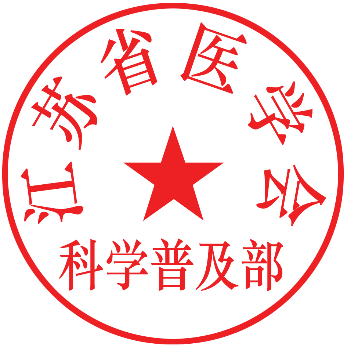                                   江苏省医学会继续教育部                                  江苏省医学会科技评审部                                     2018年11月20日  